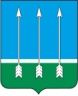 Администрациязакрытого административно-территориального образования Озерный Тверской областиПОСТАНОВЛЕНИЕ14.12.2023                                                                                                      № 155Об утверждении Плана основных мероприятий в области гражданской обороны, предупреждения и ликвидации чрезвычайных ситуаций, обеспечения пожарной безопасности и безопасности людей на водных объектахВо исполнение положений Федерального закона от 12.02.1998 года № 28-ФЗ «О гражданской обороне», Федеральным законом от 21.12.1994 № 68-ФЗ «О защите населения и территорий от чрезвычайных ситуаций природного и техногенного характера», Федеральным законом от 21.12.1994 № 69-ФЗ «О пожарной безопасности», руководствуясь статьей 36 Устава ЗАТО Озерный администрация ЗАТО Озерный постановляет:1. Утвердить «План основных мероприятий в области гражданской обороны, предупреждения и ликвидации чрезвычайных ситуаций, обеспечения пожарной безопасности и безопасности людей на водных объектах» на 2024 год (приложение).2. Руководителю отдела мобилизационной подготовки, делам ГО и ЧС администрации, ЗАТО Озерный:2.1. Совместно с руководителями предприятий и учреждений ЗАТО Озерный организовать исполнение мероприятий Плана основных мероприятий в области гражданской обороны, предупреждения и ликвидации чрезвычайных ситуаций, обеспечения пожарной безопасности и безопасности людей на водных объектах;2.2. В срок до 20 декабря 2024 года разработать проект Плана основных мероприятий в области гражданской обороны, предупреждения и ликвидации чрезвычайных ситуаций, обеспечения пожарной безопасности и безопасности на водных объектах на 2025 год.3. Контроль за исполнением данного постановления оставляю за собой.4. Настоящее постановление опубликовать в газете «Дни Озерного» и разместить на официальном сайте муниципального образования ЗАТО Озерный в сети Интернет (www.ozerny.ru).5. Настоящее постановление вступает в силу со дня опубликования.Глава ЗАТО Озерный                                                                        Н.А. ЯковлеваПЛАНосновных мероприятий ЗАТО Озерный Тверской области в области гражданской обороны,предупреждения и ликвидации чрезвычайных ситуаций, обеспечения пожарной безопасности и безопасности людей на водных объектахна 2024 годЗАТО ОзерныйРаздел 1. Совершенствование системы нормативно-правового регулирования и деятельности в области гражданской обороны, защиты населения и территорий от чрезвычайных ситуаций, обеспечения пожарной безопасности и безопасности людей на водных объектах													      3Раздел 2. Повышение эффективности управления гражданской обороной и Тверской территориальной подсистемой единой государственной системы предупреждения и ликвидации чрезвычайных ситуаций			                          5Раздел 3. Обеспечение поддержания в готовности к применению по предназначению органов управления, сил и средств гражданской обороны Тверской территориальной подсистемы единой государственной системы предупреждения и ликвидации чрезвычайных ситуаций											                          9Раздел 4. Повышение культуры безопасности жизнедеятельности и подготовка должностных лиц органов местного самоуправления муниципального образования и организаций, населения в области гражданской обороны, защиты населения и территорий от чрезвычайных ситуаций, обеспечения пожарной безопасности и безопасности людей на водных объектах																              14Раздел 5. Иные мероприятия															    17Первый заместитель главы администрации ЗАТО Озерный								А.Н. КомаровРуководитель отдела мобилизационной подготовки, делам ГО и ЧС администрации ЗАТО Озерный										П.Е. АндреевПриложениек постановлению  администрации ЗАТО Озерныйот 14.12.2023 года № 155№п/пНаименование мероприятия(место проведения)Срок выполнения Ответственные исполнителиСоисполнители(участники)ПримечаниеI. Совершенствование системы нормативно-правового регулирования и деятельности в области гражданской обороны, защиты населения и территорий от чрезвычайных ситуаций, обеспечения пожарной безопасности и безопасности людей на водных объектахI. Совершенствование системы нормативно-правового регулирования и деятельности в области гражданской обороны, защиты населения и территорий от чрезвычайных ситуаций, обеспечения пожарной безопасности и безопасности людей на водных объектахI. Совершенствование системы нормативно-правового регулирования и деятельности в области гражданской обороны, защиты населения и территорий от чрезвычайных ситуаций, обеспечения пожарной безопасности и безопасности людей на водных объектахI. Совершенствование системы нормативно-правового регулирования и деятельности в области гражданской обороны, защиты населения и территорий от чрезвычайных ситуаций, обеспечения пожарной безопасности и безопасности людей на водных объектахI. Совершенствование системы нормативно-правового регулирования и деятельности в области гражданской обороны, защиты населения и территорий от чрезвычайных ситуаций, обеспечения пожарной безопасности и безопасности людей на водных объектахI. Совершенствование системы нормативно-правового регулирования и деятельности в области гражданской обороны, защиты населения и территорий от чрезвычайных ситуаций, обеспечения пожарной безопасности и безопасности людей на водных объектах1.1Совершенствование нормативной базы, устанавливающей порядок организации и выполнения мероприятий в области гражданской обороны, предупреждения и ликвидации чрезвычайных ситуаций, обеспечения пожарной безопасности и безопасности людей на водных объектах, информационного обмена и взаимодействия при чрезвычайных ситуациях на территории ЗАТО Озерныйв течение годаОтдел мобилизационной подготовки, делам ГО и ЧС администрации ЗАТО ОзерныйОрганы управления войсковой части 14245, МО МВД России по ЗАТО, на ОВ и РО Тверской области, СПСЧ № 50 МЧС России, руководители муниципальных учреждений и предприятий ЗАТО Озерный1.2Подготовка доклада о состоянии гражданской обороны, представление в Главное управление МЧС России по Тверской областидо 20 января(по состоянию на1 января текущего года)до 20 июня(по состоянию на 1 июня текущего года)Отдел мобилизационной подготовки, делам ГО и ЧС администрации ЗАТО ОзерныйОрганы управления войсковой части 14245, МО МВД России по ЗАТО, на ОВ и РО Тверской области, СПСЧ № 50 МЧС России, руководители муниципальных учреждений и предприятий ЗАТО Озерный1.3Разработка Плана основных мероприятий ЗАТО Озерный в области гражданской обороны, предупреждения и ликвидации чрезвычайных ситуаций, обеспечения пожарной безопасности и безопасности людей на водных объектах на 2025 годдо 20 декабряОтдел мобилизационной подготовки, делам ГО и ЧС администрации ЗАТО ОзерныйОрганы управления войсковой части 14245, МО МВД России по ЗАТО, на ОВ и РО Тверской области, СПСЧ № 50 МЧС России, руководители муниципальных учреждений и предприятий ЗАТО Озерный1.4Уточнение (корректировка) плана гражданской обороны и защиты населения ЗАТО Озерный:плана гражданской обороныплана приведения в готовность гражданской обороны до 25 января(по состоянию на 1 января текущего года)до 1 февраля(по состоянию на1 января текущего года)Отдел мобилизационной подготовки, делам ГО и ЧС администрации ЗАТО ОзерныйАдминистрация ЗАТО Озерный, органы управления войсковой части 14245, МО МВД России по ЗАТО, на ОВ и РО Тверской области, СПСЧ № 50 МЧС России, руководители муниципальных учреждений и предприятий ЗАТО Озерный1.5Представление отчета по фактическому созданию резервов материальных ресурсов для ликвидации чрезвычайных ситуаций природного и техногенного характерадо 20 июня,до 20 декабря(раз в полугодие)Отдел мобилизационной подготовки, делам ГО и ЧС администрации ЗАТО ОзерныйАдминистрация ЗАТО Озерный, руководители муниципальных учреждений и предприятий ЗАТО Озерный1.6Направление информации о выполнении мероприятий Плана основных мероприятий в области гражданской обороны, предупреждения и ликвидации чрезвычайных ситуаций, обеспечения пожарной безопасности и безопасности людей на водных объектах на 2024 годдо 20 декабряОтдел мобилизационной подготовки, делам ГО и ЧС администрации ЗАТО ОзерныйРуководители муниципальных учреждений и предприятий ЗАТО Озерный2. Повышение эффективности управления гражданской обороной и Тверской территориальной подсистемы единой государственной системы предупреждения и ликвидации чрезвычайных ситуаций1. По плану ГУ МЧС России по Тверской области2. Повышение эффективности управления гражданской обороной и Тверской территориальной подсистемы единой государственной системы предупреждения и ликвидации чрезвычайных ситуаций1. По плану ГУ МЧС России по Тверской области2. Повышение эффективности управления гражданской обороной и Тверской территориальной подсистемы единой государственной системы предупреждения и ликвидации чрезвычайных ситуаций1. По плану ГУ МЧС России по Тверской области2. Повышение эффективности управления гражданской обороной и Тверской территориальной подсистемы единой государственной системы предупреждения и ликвидации чрезвычайных ситуаций1. По плану ГУ МЧС России по Тверской области2. Повышение эффективности управления гражданской обороной и Тверской территориальной подсистемы единой государственной системы предупреждения и ликвидации чрезвычайных ситуаций1. По плану ГУ МЧС России по Тверской области2. Повышение эффективности управления гражданской обороной и Тверской территориальной подсистемы единой государственной системы предупреждения и ликвидации чрезвычайных ситуаций1. По плану ГУ МЧС России по Тверской области2.1.1Подведение итогов деятельности Тверской территориальной подсистемы единой государственной системы предупреждения и ликвидации чрезвычайных ситуаций (далее ТТП РСЧС) за 2023 год и постановка задач на 2024 годдо 30 январяГУ МЧС России по Тверской области, ГУРБ Тверской областиРуководители ОМСУ, начальники отделов ГО и ЧС муниципальных образований2.1.2Проверка готовности органов управления, сил и средств ТТП РСЧС к действиям по предназначению в паводкоопасном периоде и в пожароопасном сезоне 2024 годафевраль-апрельГУ МЧС России по Тверской областиИОГВ Тверской области, ОМСУ муниципальных образований Тверской области, организации2.1.3Проведение проверок специализированных складских помещений (мест) хранения средств индивидуальной защиты Тверской области, ОМСУ МО Тверской области и организации на предмет технического состояния хранилищ, организации хранения и содержания имуществамарт,июнь,сентябрь,ноябрь(раз в квартал)ГУ МЧС России по Тверской областиГУРБ Тверской области,ОМСУ МО Тверской области, организации2.1.4Проведение проверок готовности региональной автоматизированной системы централизованного оповещения населения Тверской области и муниципальных автоматизированных систем централизованного оповещения населения, комплексной системы экстренного оповещения населения об угрозе возникновения или о возникновении чрезвычайных ситуаций Тверской области:1)комплексных проверок (включение оконечных средств оповещения и доведение до населения сигала оповещения и информации в виде аудио-, аудиовизуального, текстового сообщения, в том числе путем замещения телерадиовещания с перерывом вещательных программ)март(6 марта), октябрь(2 октября)ГУ МЧС России по Тверской области, ГУРБ Тверской области Минцифра Тверской области, ОМСУ МО Тверской области, операторы связи, редакции средств массовой информации, ЕДДС2)технических проверокежедневноГУ МЧС России по Тверской области, ГУРБ Тверской областиОМСУ МО Тверской области, ЕДДС2.1.5Проверки готовности ИОГВ Тверской области, ОМСУ МО Тверской области и организаций к осуществлению мероприятий гражданской обороны, оказание методической помощив течение года(по отдельному плану)ГУ МЧС России по Тверской областиИОГВ Тверской области, ОМСУ МО Тверской области и организации2.1.6Проверки готовности ОМСУ МО Тверской области и организаций в рамках осуществления регионального государственного надзора в области защиты населения и территорий от чрезвычайных ситуацийв течение года(по отдельному плану)ГУРБ Тверской областиОМСУ МО Тверской области, организации2.1.7Участие в разработке электронной базы данных учета защитных сооружений гражданской обороны и осуществления контроля за их состоянием и содержаниемдо 15 декабряГУ МЧС России по Тверской областиГУРБ Тверской области, ИО Тверской области, ОМСУ МО Тверской области, организации2. По плану администрации ЗАТО Озерный2. По плану администрации ЗАТО Озерный2. По плану администрации ЗАТО Озерный2. По плану администрации ЗАТО Озерный2. По плану администрации ЗАТО Озерный2. По плану администрации ЗАТО Озерный2.2.1Разработка основных планирующих документов на 2025 годдо 20 декабряОтдел мобилизационной подготовки, делам ГО и ЧС администрации ЗАТО ОзерныйРуководители муниципальных учреждений и предприятий2.2.2Подготовка основных планирующих документов по обеспечению пожарной безопасности в пожароопасный период 2024 года1 кварталОтдел мобилизационной подготовки, делам ГО и ЧС администрации ЗАТО ОзерныйАдминистрация ЗАТО Озерный, Тверское лесничество Минобороны России - филиал ФГКУ «УЛХиП Минобороны России», органы военного управления войсковой части 14245, СПСЧ № 50 МЧС России, МО МВД России по ЗАТО, на ОВ и РО Тверской области2.2.3Заседание КЧС и ОПБ ЗАТО Озерный Тверской области по организации и проведению превентивных мер, связанных с циклическими явлениями:половодьем, лесными и торфяными пожарамиобеспечением безопасности объектов образования, здравоохранения, социальной защиты, с круглосуточным пребыванием людейсостоянием систем жизнеобеспечения населения муниципального образования и мерах по их подготовке к отопительному зимнему периоду 2024 – 2025 годовв течение года(по отдельному плану)Председатель КЧС и ОПБ ЗАТО ОзерныйЧлены КЧС и ОПБ ЗАТО Озерный, руководители муниципальных учреждений и предприятий2.2.4Проведение мероприятий в рамках месячника по гражданской оборонеоктябрьАдминистрация ЗАТО Озерный, отдел мобилизационной подготовки, делам ГО и ЧС администрации ЗАТО ОзерныйМуниципальные учреждения и предприятия2.2.5Восполнение материально-технических средств, предназначенных для ведения гражданской обороны (ГО), поддержания работоспособности предприятий в особы период и в период военных конфликтов, для организации эвакуации населения ЗАТО Озерный в особый периодв течение годаАдминистрация ЗАТО Озерный, отдел мобилизационной подготовки, делам ГО и ЧС администрации ЗАТО ОзерныйРуководители муниципальных учреждений и предприятий3. Обеспечение поддержания в готовности к применению по предназначению органов управления, сил и средств Тверской территориальной подсистемы единой государственной системы предупреждения и ликвидации чрезвычайных ситуаций3. Обеспечение поддержания в готовности к применению по предназначению органов управления, сил и средств Тверской территориальной подсистемы единой государственной системы предупреждения и ликвидации чрезвычайных ситуаций3. Обеспечение поддержания в готовности к применению по предназначению органов управления, сил и средств Тверской территориальной подсистемы единой государственной системы предупреждения и ликвидации чрезвычайных ситуаций3. Обеспечение поддержания в готовности к применению по предназначению органов управления, сил и средств Тверской территориальной подсистемы единой государственной системы предупреждения и ликвидации чрезвычайных ситуаций3. Обеспечение поддержания в готовности к применению по предназначению органов управления, сил и средств Тверской территориальной подсистемы единой государственной системы предупреждения и ликвидации чрезвычайных ситуаций3. Обеспечение поддержания в готовности к применению по предназначению органов управления, сил и средств Тверской территориальной подсистемы единой государственной системы предупреждения и ликвидации чрезвычайных ситуаций3.1Участие в проводимой МЧС России и Минцифры России модернизации информационно - коммуникационной, вычислительной инфраструктуры органов повседневного управления РСЧСдо 1 декабряМинцифра Тверской области, ГУ МЧС России по Тверской областиОтдел мобилизационной подготовки, делам ГО и ЧС администрации ЗАТО Озерный, персонал ЕДДС3.2Участие в проводимом Минцифры России и МЧС России подключении единых дежурно-диспетчерских служб муниципальных образований Тверской области (далее – ЕДДС) по широкополосным каналам связидо 1 декабряМинцифра Тверской области, ГУ МЧС России по Тверской областиОтдел мобилизационной подготовки, делам ГО и ЧС администрации ЗАТО Озерный, персонал ЕДДС3.3Проведение основных мероприятий оперативной подготовки органов управления и сил ТТП РСЧС и ГО Тверской области:1)участие в проводимом МЧС России командно-штабном учении с органами управления и силами МЧС России и единой государственной системы предупреждения и ликвидации чрезвычайных ситуаций по отработке вопросов обеспечения безаварийного пропуска паводков, а также защиты населенных пунктов, объектов экономики и социальной инфраструктуры от ландшафтных (природных) пожаров в 2024 годуапрель(вторая — третья декада апреля)ГУ МЧС России по Тверской областиОрганы управления, силы и средства звена ТТП РСЧС и ГО ЗАТО Озерный2)участие в проводимой МЧС России   штабной тренировке по гражданской обороне с практическим выполнением задач гражданской обороныоктябрьГУ МЧС России по Тверской областиЧлены КЧС и ОПБ, силы и средства НФГО3)участие органов повседневного управления ТТП РСЧС в тренировках по обмену информацией под руководством Главного управления «Национальный центр управления в кризисных ситуациях» МЧС Россиив течение года(по отдельному плану)ГУ НЦУКС МЧС России, центр управления в кризисных ситуацияхГУ МЧС России по Тверской области ГУ МЧС России по Тверской областиОрганы управления, силы и средства звена ТТП РСЧС ЗАТО Озерный4)проведение КШУ по ГО с практическим выполнением задач ГО на территории Тверской области4 кварталГУ МЧС России по Тверской области, ГУРБ Тверской областиОрганы управления, силы и средства ГО ЗАТО Озерный5)подведение итогов по результатам реагирования органов управления и сил ТО ФОИВ и ТТП РСЧС за кварталмарт,июнь,сентябрь,ноябрь(раз в квартал, в режиме видеоконференцсвязи)ГУ МЧС России по Тверской областиПредседатель комиссий по предупреждению и ликвидации ЧС и обеспечению пожарной безопасности (далее - КЧС и ОПБ) - Глава ЗАТО Озерный6)подведение итогов деятельности ЕДДС за сутки (месяц)ежедневно (ежемесячно)ЦУКС ГУ МЧС России по Тверской областиРуководитель ЕДДС ЗАТО Озерный7)тренировка по проверке готовности к применению резервных источников энергоснабжения пунктов управленияеженедельноРуководитель отдела мобилизационной подготовки, делам ГО и ЧС администрации ЗАТО ОзерныйРуководитель ЕДДС ЗАТО Озерный8)Проведение пожарно-тактических ученийв течение года(по отдельному плану)Отдел мобилизационной подготовки, делам ГО и ЧС администрации ЗАТО Озерный, органы управления СПСЧ № 50 МЧС РоссииСПСЧ № 50 МЧС России, пожарно-спасательные подразделения войсковой части 14245, ФГКУ «УЛХиП Минобороны России»3.4Осуществление мероприятий по совершенствованию ЕДДС ЗАТО Озерныйв течение годаАдминистрация ЗАТО ОзерныйПерсонал ЕДДС ЗАТО Озерный3.5Тренировка с силами и средствами звена ТТП РСЧС ЗАТО Озерный по теме: «Проведение ремонтно-восстановительных работ на системах отопления и горячего водоснабжения многоквартирных жилых домовежеквартальноОтдел мобилизационной подготовки, делам ГО и ЧС администрации ЗАТО ОзерныйСилы и средства звена ТТП РСЧС ЗАТО Озерный3.6Организация и проведение мероприятий по обеспечению безопасности людей на водных объектах в период месячников безопасностив течение года(по отдельному плану)Администрация ЗАТО Озерный, отдел мобилизационной подготовки, делам ГО и ЧС администрации ЗАТО ОзерныйМуниципальные учреждения и предприятия3.7Проведение пожарных эстафет с участниками детских летних оздоровительных лагерейиюнь-августОтделы мобилизационной подготовки, делам ГО и ЧС и образования администрации ЗАТО ОзерныйУчастники детских летних оздоровительных лагерей3.8Подготовка и проведение «Дней безопасности» в детских летних оздоровительных и пришкольных лагеряхиюнь-августОтделы мобилизационной подготовки, делам ГО и ЧС и образования администрации ЗАТО ОзерныйУчастники детских летних оздоровительных лагерей3.9Подготовка нештатных формирований по обеспечению выполнения мероприятий по гражданской обороне (далее – НФГО):в течение года (в соответствии с ОМУ, утвержденными программами и планами на год)Отдел мобилизационной подготовки, делам ГО и ЧС администрации ЗАТО Озерный, руководители муниципальных организаций, предприятий и учреждений1)обучение руководителей формирований по дополнительным профессиональным программам (по программам курсового обучения) в УМЦ ГОЧС Тверской области, курсах ГО и в организациях, осуществляющих образовательную деятельность по дополнительным профессиональным программам в области гражданской обороныв течение года (в соответствии с ОМУ, утвержденными программами и планами на год)Отдел мобилизационной подготовки, делам ГО и ЧС администрации ЗАТО Озерный, руководители муниципальных организаций, предприятий и учрежденийУМЦ ГОЧС Тверской области, курсы ГО, организации, осуществляющие образовательную деятельность по дополнительным профессиональным программам в области ГО, личный состав НФГО ЗАТО Озерный2)обучение личного состава НФГО в организациях по месту работы по программе, разработанной в соответствии с требованиями Примерной программы курсового обучения личного состава нештатных аварийно- спасательных формированийв течение года (в соответствии с ОМУ, утвержденными программами и планами на год)Отдел мобилизационной подготовки, делам ГО и ЧС администрации ЗАТО Озерный, руководители муниципальных организаций, предприятий и учрежденийУМЦ ГОЧС Тверской области, курсы ГО, организации, осуществляющие образовательную деятельность по дополнительным профессиональным программам в области ГО, личный состав НФГО ЗАТО Озерный3)участие НФГО в учениях и тренировках по гражданской оборонев течение года (в соответствии с ОМУ, утвержденными программами и планами на год)Отдел мобилизационной подготовки, делам ГО и ЧС администрации ЗАТО Озерный, руководители муниципальных организаций, предприятий и учрежденийЧлены КЧС и ОПБ, силы и средства НФГО4)проведение тренировок с диспетчерами ЕДДС по порядку действий при возникновении аварий и неисправностей на объектах жизнеобеспеченияежеквартальноОтдел мобилизационной подготовки, делам ГО и ЧС администрации ЗАТО ОзерныйРуководитель и диспетчерский состав ЕДДС5)тренировка с членами КЧС и ОПБ, оперативного штаба по порядку действий при возникновении ЧС природного и техногенного характераапрель, октябрьПредседатель КЧС и ОПБ ЗАТО ОзерныйЧлены КЧС и ОПБ, оперативного штаба3.10Подготовка (переподготовка) должностных лиц органов управления гражданской обороны и чрезвычайных ситуаций, ЕДДС муниципального образованияв течение года(по отдельному плану)Отдел мобилизационной подготовки, делам ГО и ЧС администрации ЗАТО ОзерныйДолжностные лица органов управления ГО и ЧС, ЕДДС ЗАТО Озерный3.11Проведение мероприятий по подготовке населения в области гражданской обороны, предупреждения и ликвидации чрезвычайных ситуаций, обеспечения пожарной безопасности и безопасности людей на водных объектахв течение года(по отдельному плану)Отдел мобилизационной подготовки, делам ГО и ЧС администрации ЗАТО Озерный, руководители муниципальных предприятий и учрежденийРаботающее и не работающее население3.12Участие в областном смотре конкурсе на лучшее муниципальное образование Тверской области по гражданской обороненоябрь-декабрьОтдел мобилизационной подготовки, делам ГО и ЧС администрации ЗАТО ОзерныйРуководители муниципальных учреждений и предприятий3.13Участие в областном смотре конкурсе на лучшее ЕДДСв течение года(итоги - декабрьОтдел мобилизационной подготовки, делам ГО и ЧС администрации ЗАТО ОзерныйПерсонал единой дежурно-диспетчерской службы (ЕДДС)ЗАТО Озерный3.14Участие в областном смотре-конкурсе на лучшее защитное сооружение гражданской обороны и подведение итогов смотра-конкурсав течение года(итоги - декабрь)Отдел мобилизационной подготовки, делам ГО и ЧС администрации ЗАТО ОзерныйРуководители муниципальных учреждений и предприятий4. Повышение культуры безопасности жизнедеятельности и подготовка должностных лиц органов местного самоуправления муниципального образования и организаций, населения в области гражданской обороны, защиты населения и территорий от чрезвычайных ситуаций, обеспечения пожарной безопасности и безопасности людей на водных объектах4. Повышение культуры безопасности жизнедеятельности и подготовка должностных лиц органов местного самоуправления муниципального образования и организаций, населения в области гражданской обороны, защиты населения и территорий от чрезвычайных ситуаций, обеспечения пожарной безопасности и безопасности людей на водных объектах4. Повышение культуры безопасности жизнедеятельности и подготовка должностных лиц органов местного самоуправления муниципального образования и организаций, населения в области гражданской обороны, защиты населения и территорий от чрезвычайных ситуаций, обеспечения пожарной безопасности и безопасности людей на водных объектах4. Повышение культуры безопасности жизнедеятельности и подготовка должностных лиц органов местного самоуправления муниципального образования и организаций, населения в области гражданской обороны, защиты населения и территорий от чрезвычайных ситуаций, обеспечения пожарной безопасности и безопасности людей на водных объектах4. Повышение культуры безопасности жизнедеятельности и подготовка должностных лиц органов местного самоуправления муниципального образования и организаций, населения в области гражданской обороны, защиты населения и территорий от чрезвычайных ситуаций, обеспечения пожарной безопасности и безопасности людей на водных объектах4. Повышение культуры безопасности жизнедеятельности и подготовка должностных лиц органов местного самоуправления муниципального образования и организаций, населения в области гражданской обороны, защиты населения и территорий от чрезвычайных ситуаций, обеспечения пожарной безопасности и безопасности людей на водных объектах4.1Направление в МЧС России по Тверской области заявок на обучение в области гражданской обороны и защиты от чрезвычайных ситуаций руководителей (их заместителей), должностных лиц ТТП РСЧС, работников гражданской обороны в очередном (следующем) годудо 15 мартаОтдел мобилизационной подготовки, делам ГО и ЧС администрации ЗАТО ОзерныйРуководители муниципальных учреждений и предприятий4.2Участие в Международном салоне средств обеспечения безопасности «Комплексная безопасность – 2024» (г. Кубинка, г. Ногинск Московской области).май-июньМЧС РоссииГлава ЗАТО Озерный (заместители), должностные лица ТТП РСЧС, работники гражданской обороны4.3Повышение уровня профессиональной подготовки дежурного (дежурно-диспетчерского) персонала, ответственного за включение (запуск) систем оповещения населения, и технического обслуживающего персонала, ответственного за поддержание в готовности технических средств оповещения систем оповещения населенияв течение года (по программам обучения)ГУ МЧС России по Тверской области, УМЦ ГОЧС Тверской областиДиспетчерский состав ЕДДС ЗАТО Озерный, персонал организаций, осуществляющих эксплуатационно-техническое обслуживание технических средств оповещения 4.4Формирование культуры безопасности жизнедеятельности, в том числе:в течение года1)проведение в местных СМИ, на сайтах администрации публичных информационных кампаний по вопросам защиты от чрезвычайных ситуаций, пожарной безопасности, соблюдения правил безопасности людей на водных объектахв течение годаАдминистрация ЗАТО Озерный, отдел мобилизационной подготовки, делам ГО и ЧС администрации ЗАТО ОзерныйРуководители муниципальных учреждений и организаций средств массовой информации2)информационная поддержка в средствах массовой информации привлечения граждан Российской Федерации к мероприятиям по обеспечению безопасности жизнедеятельности населенияв течение годаАдминистрация ЗАТО Озерный, отдел мобилизационной подготовки, делам ГО и ЧС администрации ЗАТО ОзерныйРуководители муниципальных учреждений и организаций средств массовой информации4.5Организация и участие в проведении всероссийских мероприятий по формированию в молодежной среде культуры безопасности, экологической культуры, ценностей здорового образа жизни, созданию условий для физического развития молодежи, повышению уровня культуры безопасности жизнедеятельности молодежи:в течение годаГУ МЧС России по Тверской области, Министерство образования Тверской области (далее – Минобразования Тверской области), Министерство молодежной политики Тверской области (далее – Минмолодежь Тверской области)ОМСУ МО Тверской области и организации образования1)всероссийских открытых уроков по основам безопасности жизнедеятельности в Тверской областивсероссийских открытых уроков культуры безопасности в Тверской областимарт, апрельсентябрь, октябрьГУ МЧС России по Тверской области, Министерство образования Тверской области (далее – Минобразования Тверской области), Министерство молодежной политики Тверской области (далее – Минмолодежь Тверской области)ОМСУ МО Тверской области и организации образования2)ежегодных соревнований «Школа безопасности» и полевых лагерей «Юный спасатель», «Юный пожарный» и «Юный водник:2)на муниципальном уровнеапрель-майОМСУ МО Тверской области, организации образованияГУ МЧС России по Тверской области, Минобразования Тверской области, Минмолодежь Тверской области2)на региональном уровнемай-июньГУ МЧС России по Тверской области, Минобразования Тверской области, Минмолодежь Тверской областиОМСУ МО Тверской области, организации образования3)всероссийских и межрегиональных полевых лагерей (межрегиональные соревнования «Школа безопасности», XVII Всероссийские соревнования «Школа безопасности»)май (июнь), июль (август)МЧС РоссииГУ МЧС России по Тверской области, Минобразования Тверской области, Минмолодежь Тверской области, ОМСУ МО Тверской области, организации образования4)всероссийской акции «Мои безопасные каникулы»июньГУ МЧС России по Тверской области, Минобразования Тверской областиОМСУ МО Тверской области, организации образования5. Иные мероприятия (по мобилизационной подготовке)5. Иные мероприятия (по мобилизационной подготовке)5. Иные мероприятия (по мобилизационной подготовке)5. Иные мероприятия (по мобилизационной подготовке)5. Иные мероприятия (по мобилизационной подготовке)5. Иные мероприятия (по мобилизационной подготовке)5.1Подготовка документов, проведение медицинских комиссий с гражданами, поступающими в учебные заведения Министерства обороны, МЧС России и других министерств в которых предусмотрена военная службафевраль-мартОтдел мобилизационной подготовки, делам ГО и ЧС администрации ЗАТО ОзерныйГраждане ЗАТО Озерный5.2Подготовка (переподготовка) работников мобилизационных органов по совершенствованию мобилизационной подготовкив течение года(по отдельному плану)Отдел мобилизационной подготовки, делам ГО и ЧС администрации ЗАТО ОзерныйРаботники мобилизационных органов5.3Ведение воинского учета граждан, пребывающих в запасе и работающих в ЗАТО Озерный, бронирование граждан, пребывающих в запасев течение годаКомиссия муниципального образования ЗАТО Озерный по бронированию граждан, пребывающих в запасеНачальник ВУС, военный комиссариат (города Бологое и Бологовского района Тверской области), руководители предприятий и учреждений5.4Проведение мероприятий по призыву граждан ЗАТО Озерный в ВС РФ и другие министерства в которых предусмотрена военная службаапрель-июль,октябрь-декабрьРуководитель отдела мобилизационной подготовки, делам ГО и ЧС администрации ЗАТО ОзерныйНачальник ВУС, военный комиссариат (города Бологое и Бологовского района Тверской области), граждане призывного возраста